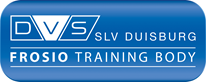 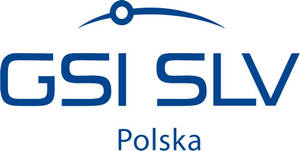 SLV-GSI Polska Sp. z o.o.				GSI SLV DUISBURGul. Wolności 191;      					Bismarckstr. 8541-800 Zabrze;  Polska					47057 Duisburg;  NiemcyZ G Ł O S Z E N I E  na kurs  rok 2024(*) – właściwe zaznaczyć „X”Zgłoszenie dokonywane jest za pośrednictwem SLV-GSI Polska Sp. z o.o. 
w imieniu i na rachunek GSI SLV Duisburg.Zgłoszenie przesłać na adres mailowy – jerzy.kozlowski@slv-polska.pl Nazwa kursu: Kurs przygotowujący do egzaminu na uznawanego 
na całym świecie inspektora powłok według  FROSIO SCHEME CERTIFIED dla osób powtórnie zdających egzamin, wraz z ponownym uczestnictwem w kursie, w trybie e-learningNazwa kursu: Kurs przygotowujący do egzaminu na uznawanego 
na całym świecie inspektora powłok według  FROSIO SCHEME CERTIFIED dla osób powtórnie zdających egzamin, wraz z ponownym uczestnictwem w kursie, w trybie e-learningNazwa kursu: Kurs przygotowujący do egzaminu na uznawanego 
na całym świecie inspektora powłok według  FROSIO SCHEME CERTIFIED dla osób powtórnie zdających egzamin, wraz z ponownym uczestnictwem w kursie, w trybie e-learningNazwa kursu: Kurs przygotowujący do egzaminu na uznawanego 
na całym świecie inspektora powłok według  FROSIO SCHEME CERTIFIED dla osób powtórnie zdających egzamin, wraz z ponownym uczestnictwem w kursie, w trybie e-learningNazwa kursu: Kurs przygotowujący do egzaminu na uznawanego 
na całym świecie inspektora powłok według  FROSIO SCHEME CERTIFIED dla osób powtórnie zdających egzamin, wraz z ponownym uczestnictwem w kursie, w trybie e-learning    Zajęcia e-learning od  15.01.2024 do 19.02.2024; Zajęcia stacjonarne 05, 06.03.2024      Egzamin 07-08.03.2024 *  Zajęcia e-learning od  26.08.2024 do 30.09.2024; Zajęcia stacjonarne 15, 16.10.2024      Egzamin 17-18.10.2024 *    Zajęcia e-learning od  15.01.2024 do 19.02.2024; Zajęcia stacjonarne 05, 06.03.2024      Egzamin 07-08.03.2024 *  Zajęcia e-learning od  26.08.2024 do 30.09.2024; Zajęcia stacjonarne 15, 16.10.2024      Egzamin 17-18.10.2024 *    Zajęcia e-learning od  15.01.2024 do 19.02.2024; Zajęcia stacjonarne 05, 06.03.2024      Egzamin 07-08.03.2024 *  Zajęcia e-learning od  26.08.2024 do 30.09.2024; Zajęcia stacjonarne 15, 16.10.2024      Egzamin 17-18.10.2024 *    Zajęcia e-learning od  15.01.2024 do 19.02.2024; Zajęcia stacjonarne 05, 06.03.2024      Egzamin 07-08.03.2024 *  Zajęcia e-learning od  26.08.2024 do 30.09.2024; Zajęcia stacjonarne 15, 16.10.2024      Egzamin 17-18.10.2024 *    Zajęcia e-learning od  15.01.2024 do 19.02.2024; Zajęcia stacjonarne 05, 06.03.2024      Egzamin 07-08.03.2024 *  Zajęcia e-learning od  26.08.2024 do 30.09.2024; Zajęcia stacjonarne 15, 16.10.2024      Egzamin 17-18.10.2024 *TytułImięImięNazwiskoNazwiskoData urodzeniaMiejsce urodzeniaMiejsce urodzeniaE-mail (do kontaktu z uczestnikiem oraz dostępu do platformy e-learning):  E-mail (do kontaktu z uczestnikiem oraz dostępu do platformy e-learning):  E-mail (do kontaktu z uczestnikiem oraz dostępu do platformy e-learning):  E-mail (do kontaktu z uczestnikiem oraz dostępu do platformy e-learning):  Tel. (do kontaktu z uczestnikiem) :Opłata za uczestnika:     EURO   2.350,00 dla egzaminu teoria + praktyka; zwolniona z VAT *                                                                          EURO  1.850,00 dla egzaminu tylko teoria; zwolniona z VAT*                                                                                                                                 * Niepotrzebne skreślić                               Opłata za uczestnika:     EURO   2.350,00 dla egzaminu teoria + praktyka; zwolniona z VAT *                                                                          EURO  1.850,00 dla egzaminu tylko teoria; zwolniona z VAT*                                                                                                                                 * Niepotrzebne skreślić                               Opłata za uczestnika:     EURO   2.350,00 dla egzaminu teoria + praktyka; zwolniona z VAT *                                                                          EURO  1.850,00 dla egzaminu tylko teoria; zwolniona z VAT*                                                                                                                                 * Niepotrzebne skreślić                               Opłata za uczestnika:     EURO   2.350,00 dla egzaminu teoria + praktyka; zwolniona z VAT *                                                                          EURO  1.850,00 dla egzaminu tylko teoria; zwolniona z VAT*                                                                                                                                 * Niepotrzebne skreślić                               Opłata za uczestnika:     EURO   2.350,00 dla egzaminu teoria + praktyka; zwolniona z VAT *                                                                          EURO  1.850,00 dla egzaminu tylko teoria; zwolniona z VAT*                                                                                                                                 * Niepotrzebne skreślić                               Płatność:  firma*;                 osoba prywatna*Dane do faktury:  (dane wymagane również w przypadku gdy zgłoszenie jest od osoby prywatnej)Płatność:  firma*;                 osoba prywatna*Dane do faktury:  (dane wymagane również w przypadku gdy zgłoszenie jest od osoby prywatnej)Adres do wysłania faktury:Adres do wysłania faktury:Adres do wysłania faktury:E-mail do wysłania faktury w wersji elektronicznej:E-mail do wysłania faktury w wersji elektronicznej:E-mail do wysłania faktury w wersji elektronicznej:miejsce i datamiejsce i datamiejsce i datamiejsce i datamiejsce i data, dnia , dnia Pieczęć/PodpisPieczęć/PodpisDane osobowe gromadzone są w celach związanych z organizacją kursu ew. w celach statutowych SLV 
z uwzględnieniem przepisów ustawy o ochronie danych osobowych.Dane osobowe gromadzone są w celach związanych z organizacją kursu ew. w celach statutowych SLV 
z uwzględnieniem przepisów ustawy o ochronie danych osobowych.Dane osobowe gromadzone są w celach związanych z organizacją kursu ew. w celach statutowych SLV 
z uwzględnieniem przepisów ustawy o ochronie danych osobowych.Dane osobowe gromadzone są w celach związanych z organizacją kursu ew. w celach statutowych SLV 
z uwzględnieniem przepisów ustawy o ochronie danych osobowych.Dane osobowe gromadzone są w celach związanych z organizacją kursu ew. w celach statutowych SLV 
z uwzględnieniem przepisów ustawy o ochronie danych osobowych.